*Ønskes der ikke programvælger i CIC, fravælges dette i Connexx.Klinik:CPR-nr.:Kommunekode:Klinik:Navn:Navn:Klinik:Navn:Navn:Klinik:Navn:Navn:SKAL udfyldes med det fulde kliniknavn eller stempel.Klient-tid:Ønsket leveringsdato:Amgros-klinikkode:Best. Nr.:Best. Nr.: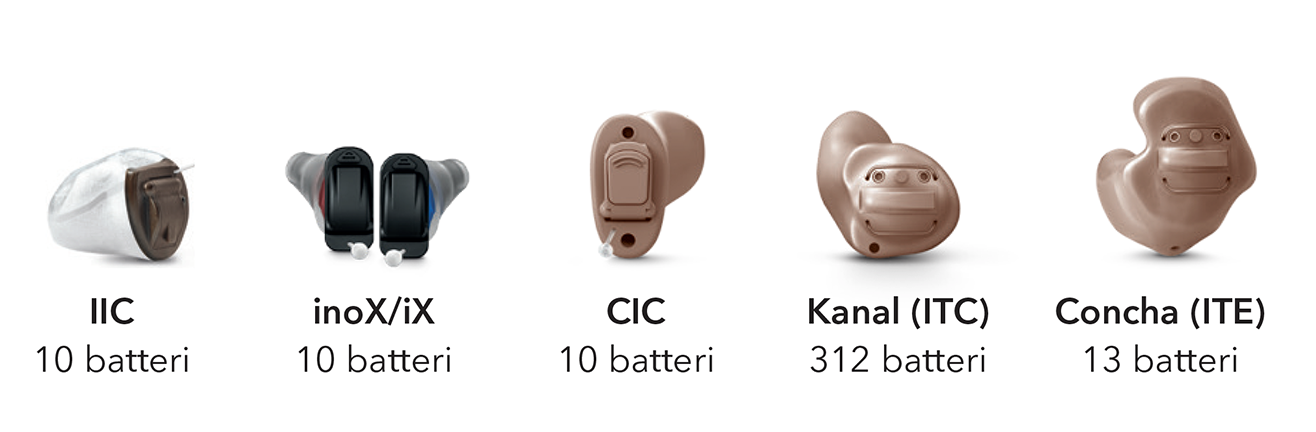 BluetoothHvis Bluetooth vælges, kan der IKKE vælges telespoleTelespoleHvis telespole vælges, kan der IKKE vælges BluetoothFaceplateLeveres som standard i farven Tan. IIC leveres som standard i farven Dark Brown. Se yderligere farvemuligheder nederst på siden.FaceplateLeveres som standard i farven Tan. IIC leveres som standard i farven Dark Brown. Se yderligere farvemuligheder nederst på siden.FaceplateLeveres som standard i farven Tan. IIC leveres som standard i farven Dark Brown. Se yderligere farvemuligheder nederst på siden.FaceplateLeveres som standard i farven Tan. IIC leveres som standard i farven Dark Brown. Se yderligere farvemuligheder nederst på siden.Twinphone/XPhoneProgramvælger (PB)Hvis Bluetooth er 
valgt i ITC og ITE, vil 
der automatisk være 
programvælgerProgramvælger (PB)Hvis Bluetooth er 
valgt i ITC og ITE, vil 
der automatisk være 
programvælgerProgramvælger (PB)Hvis Bluetooth er 
valgt i ITC og ITE, vil 
der automatisk være 
programvælgerProgramvælger (PB)Hvis Bluetooth er 
valgt i ITC og ITE, vil 
der automatisk være 
programvælgerVolumenkontrol (VC)Hvis Bluetooth er valgt, er der ikke mulighed for VC.Volumenkontrol (VC)Hvis Bluetooth er valgt, er der ikke mulighed for VC.Volumenkontrol (VC)Hvis Bluetooth er valgt, er der ikke mulighed for VC.Volumenkontrol (VC)Hvis Bluetooth er valgt, er der ikke mulighed for VC.Concha LockVælges Concha Lock 
leveres HA som standard 
i farven transparentCanal GripRexton M-CoreRexton M-CoreRexton M-CoreRexton M-CoreRexton M-CoreRexton M-CoreRexton M-CoreRexton M-CoreRexton M-CoreRexton M-CoreRexton M-CoreRexton M-CoreRexton M-CoreRexton M-CoreRexton M-CoreRexton M-CoreRexton M-CoreRexton M-CoreRexton M-CoreRexton M-CoreRexton M-CoreRexton M-CoreRexton M-CoreRexton M-CoreRexton M-CoreRexton M-CoreRexton M-CoreRexton M-CoreRexton M-Core iX-CICVenstreHøjre8060––––SortMocha–––––––––––Rexton M-Core CROS iX-CICVenstreHøjre8060––––SortMocha–––––––––––Signia Nx / Rexton 8C MyCoreSignia Nx / Rexton 8C MyCoreSignia Nx / Rexton 8C MyCoreSignia Nx / Rexton 8C MyCoreSignia Nx / Rexton 8C MyCoreSignia Nx / Rexton 8C MyCoreSignia Nx / Rexton 8C MyCoreSignia Nx / Rexton 8C MyCoreSignia Nx / Rexton 8C MyCoreSignia Nx / Rexton 8C MyCoreSignia Nx / Rexton 8C MyCoreSignia Nx / Rexton 8C MyCoreSignia Nx / Rexton 8C MyCoreSignia Nx / Rexton 8C MyCoreSignia Nx / Rexton 8C MyCoreSignia Nx / Rexton 8C MyCoreSignia Nx / Rexton 8C MyCoreSignia Nx / Rexton 8C MyCoreSignia Nx / Rexton 8C MyCoreSignia Nx / Rexton 8C MyCoreSignia Nx / Rexton 8C MyCoreSignia Nx / Rexton 8C MyCoreSignia Nx / Rexton 8C MyCoreSignia Nx / Rexton 8C MyCoreSignia Nx / Rexton 8C MyCoreSignia Nx / Rexton 8C MyCoreSignia Nx / Rexton 8C MyCoreSignia Nx / Rexton 8C MyCoreSignia Insio Nx ITEVenstreHøjre7Nx5Nx3NxTanTanTanTan√VenstreHøjreVenstreHøjre–Signia Insio Nx ITCVenstreHøjre7Nx5Nx3NxTanTanTanTan√VenstreHøjreVenstreHøjreSignia Insio Nx CICVenstreHøjre7Nx5Nx3Nx––TanTanTanTan√√*√*√*√*–––––Rexton Sterling 8C MyCore ITEVenstreHøjre8060––TanTanTanTan√VenstreHøjreVenstreHøjre–Rexton Sterling 8C MyCore ITCVenstreHøjre8060––TanTanTanTan√VenstreHøjreVenstreHøjreRexton Sterling 8C MyCore CICVenstreHøjre8060––––TanTanTanTan√√*√*√*√*–––––Rexton inoX 8C MyCoreVenstreHøjre80––––––SortMocha–––––––––––Rexton CROS inoX 8C MyCoreVenstreHøjre––––––––SortMocha–––––––––––Signia primax / Rexton 6C TruCoreSignia primax / Rexton 6C TruCoreSignia primax / Rexton 6C TruCoreSignia primax / Rexton 6C TruCoreSignia primax / Rexton 6C TruCoreSignia primax / Rexton 6C TruCoreSignia primax / Rexton 6C TruCoreSignia primax / Rexton 6C TruCoreSignia primax / Rexton 6C TruCoreSignia primax / Rexton 6C TruCoreSignia primax / Rexton 6C TruCoreSignia primax / Rexton 6C TruCoreSignia primax / Rexton 6C TruCoreSignia primax / Rexton 6C TruCoreSignia primax / Rexton 6C TruCoreSignia primax / Rexton 6C TruCoreSignia primax / Rexton 6C TruCoreSignia primax / Rexton 6C TruCoreSignia primax / Rexton 6C TruCoreSignia primax / Rexton 6C TruCoreSignia primax / Rexton 6C TruCoreSignia primax / Rexton 6C TruCoreSignia primax / Rexton 6C TruCoreSignia primax / Rexton 6C TruCoreSignia primax / Rexton 6C TruCoreSignia primax / Rexton 6C TruCoreSignia primax / Rexton 6C TruCoreSignia primax / Rexton 6C TruCoreSignia Insio primax ITEVenstreHøjre7Nx5Nx3Nx–TanTanTanTan√VenstreHøjreVenstreHøjre–Signia Insio primax ITCVenstreHøjre7Nx5Nx3Nx–TanTanTanTan√VenstreHøjreVenstreHøjreSignia Insio primax CICVenstreHøjre7Nx5Nx3Nx––TanTanTanTan√√*√*√*√*––HøjreSignia Insio primax IICVenstreHøjre7Nx5Nx3Nx–Dark BrownDark BrownDark BrownDark Brown–––––––Højre–Rexton Sterling 6C TruCore ITEVenstreHøjre8060–––TanTanTanTan√VenstreHøjreVenstreHøjre–Rexton Sterling 6C TruCore ITCVenstreHøjre8060––––TanTanTanTan√VenstreHøjreVenstreHøjreRexton Sterling 6C TruCore CICVenstreHøjre8060––––TanTanTanTan√√*√*√*√*––HøjreRexton Sterling 6C TruCore IICVenstreHøjre8060––––Dark BrownDark BrownDark BrownDark Brown–VenstreHøjre––Højre–Hvis der er begrænset plads, skal Signia priotere:Hvis der er begrænset plads, skal Signia priotere:Størrelse (Apparatstørrelse fastholdes. Optioner og batteristørrelse kan afvige fra det bestilte)Funktion (Optioner og batteristørrelse fastholdes. Apparatet kan blive større end angivet)SikkerhedsløkkeVoksfilterStandardOptiventStandard (husk audiogram)Click Sleeve Til Rexton inoX/iXClick Sleeve Til Rexton inoX/iXClick Sleeve Til Rexton inoX/iXClick Sleeve Til Rexton inoX/iXClick Sleeve Til Rexton inoX/iXClick Sleeve Til Rexton inoX/iXClick Sleeve Til Rexton inoX/iXClick Sleeve Til Rexton inoX/iXClick Sleeve Til Rexton inoX/iXVentedXSSMLClosedXSSMLFarve på skal Hvis intet anføres, leveres standard Tan – undtaget IIC, der som standard leveres i WhiteFarve på skal Hvis intet anføres, leveres standard Tan – undtaget IIC, der som standard leveres i WhiteFarve på skal Hvis intet anføres, leveres standard Tan – undtaget IIC, der som standard leveres i WhiteFarve på skal Hvis intet anføres, leveres standard Tan – undtaget IIC, der som standard leveres i WhiteFarve på skal Hvis intet anføres, leveres standard Tan – undtaget IIC, der som standard leveres i WhiteFarve på skal Hvis intet anføres, leveres standard Tan – undtaget IIC, der som standard leveres i WhiteFarve på skal Hvis intet anføres, leveres standard Tan – undtaget IIC, der som standard leveres i WhiteFarve på skal Hvis intet anføres, leveres standard Tan – undtaget IIC, der som standard leveres i WhiteFarve på skal Hvis intet anføres, leveres standard Tan – undtaget IIC, der som standard leveres i WhiteFarve på skal Hvis intet anføres, leveres standard Tan – undtaget IIC, der som standard leveres i WhiteFarve på skal Hvis intet anføres, leveres standard Tan – undtaget IIC, der som standard leveres i WhiteFarve på skal Hvis intet anføres, leveres standard Tan – undtaget IIC, der som standard leveres i WhiteFarve på skal Hvis intet anføres, leveres standard Tan – undtaget IIC, der som standard leveres i WhiteTanBlueRedBrownWhiteDark BrownTransparent OrangeTransparent Pearl GreenTransparent Pearl PurpleTransparent Iridecent YellowTransparent RedTransparent BlueFarve på faceplate.Farve på faceplate.Farve på faceplate.Farve på faceplate.Farve på faceplate.Farve på faceplate.ITE + ITCITE + ITCITE + ITCITE + ITCITE + ITCITE + ITCTanBeigeBrownIICIICIICIICIICIICDark Brown MochaBrownCICCICCICCICCICCICMochaBrown